Read Daniel 7:15-28 (See map on second page for visual help)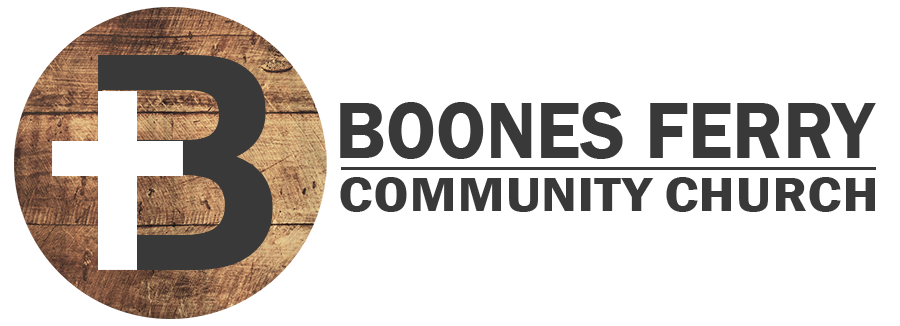 1. How did the sermon encourage or challenge you? 2. List the reasons you believe this vision and its interpretation were so intensely alarming to someone as grounded in faith as Daniel? What is alarming about it to you? 3. No matter how dark the end times get, what promise do you find in verse 18 that can help make your faith unshakable? What threatens to shake your faith today and how might you need to take greater hold of this promise? 4. How is the fourth beast different from the first 3 beasts? What do you learn about the identity of the fourth beast and its 11th horn that further separates it in nature from the other 3?5. Major Challenge. Who do you think the horn is? How long will he prevail over the saints? When and how is his reign and war ended? How does that encourage you? (For help consider the relevance of 2 Thes. 2:3-4, 1 John 2:18, Rev. 11:2-3, 13:5-7, 17:3, 20:1-15) 6. What is the difference between being prepared for the end times only in terms of knowledge vs. being transformed in character and attitude? How does this study challenge you to put your knowledge into action? 7. What do you think God expects of those whom He has told how the world will end and who will inherit it forever?Prayer Focus: Let's pray that we would grow in trusting God's power to establish the kingdom of Jesus forever. 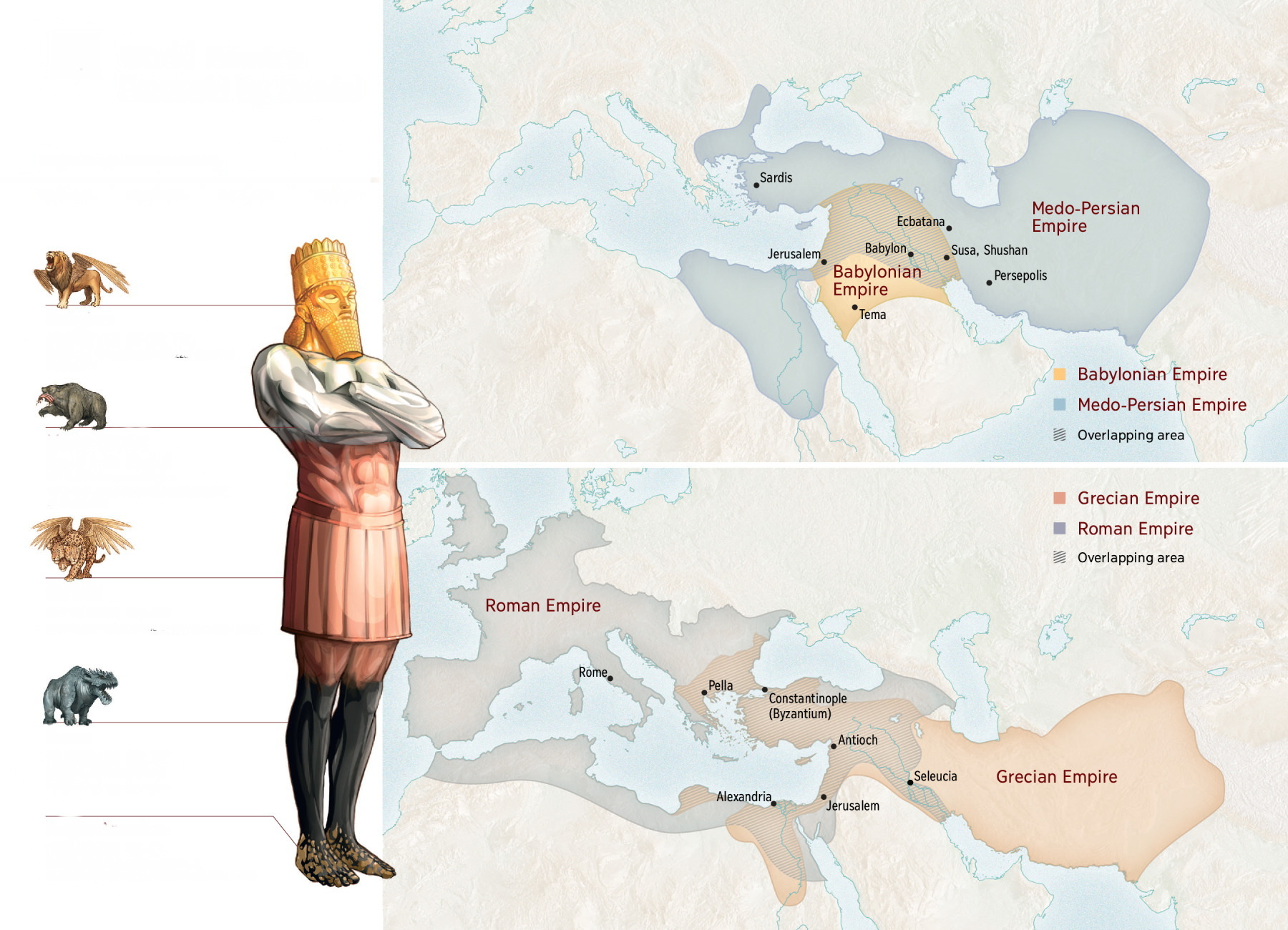 